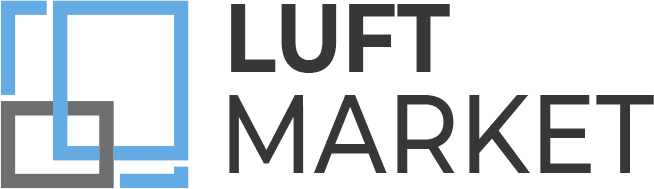 МИНЕРАЛЬНАЯ ВАТАДЛЯ ПЛОСКОЙ КРОВЛИROCKWOOLОПТОВАЯ ПРОДАЖА СТРОЙМАТЕРИАЛОВПрайс действителен с 01.01.2022НаименованиеПлотностьРазмерДлина х ширинаТолщина плитыРазмер упаковкиЦена м3Самовывоз с завода г. Железнодорожный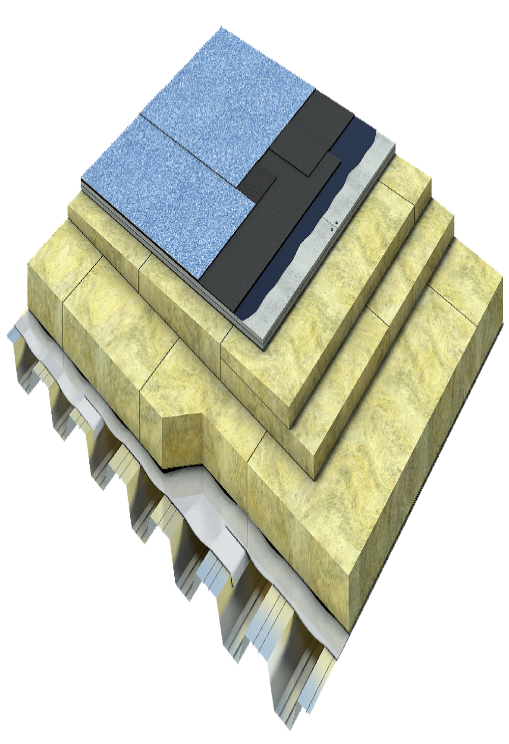 Rockwool РУФ Баттс Д ЭкстраВерхний слой 205, нижний слой 1201000х6001000,12012 325Rockwool РУФ Баттс Д ЭкстраВерхний слой 205, нижний слой 1201000х6001500,18011 670Rockwool РУФ Баттс Д ЭкстраВерхний слой 205, нижний слой 1201000х6002000,12011 120Rockwool РУФ Баттс Д ОптимаВерхний слой 180, нижний слой 1021000х6001000,18010 960Rockwool РУФ Баттс Д ОптимаВерхний слой 180, нижний слой 1021000х6001200,14410 700Rockwool РУФ Баттс Д ОптимаВерхний слой 180, нижний слой 1021000х6001500,18010 300Rockwool РУФ Баттс Д ОптимаВерхний слой 180, нижний слой 1021000х6002000,1209 740Rockwool РУФ Баттс В Экстра1901000х600400,24015 944Rockwool РУФ Баттс В Экстра1901000х600500,21615 944Rockwool РУФ Баттс В Оптима1601000х600400,14413 950Rockwool РУФ Баттс В Оптима1601000х600500,12013 950Rockwool РУФ Баттс В Оптима1601000х6001000,12013 950Rockwool РУФ Баттс В Оптима1601000х6001200,14413 950Rockwool РУФ Баттс В Оптима1601000х6002000,12013 950Rockwool РУФ Баттс Н Экстра1151000х6001000,1809 500Rockwool РУФ Баттс Н Экстра1151000х6001200,1449 500Rockwool РУФ Баттс Н Экстра1151000х6001500,1809 500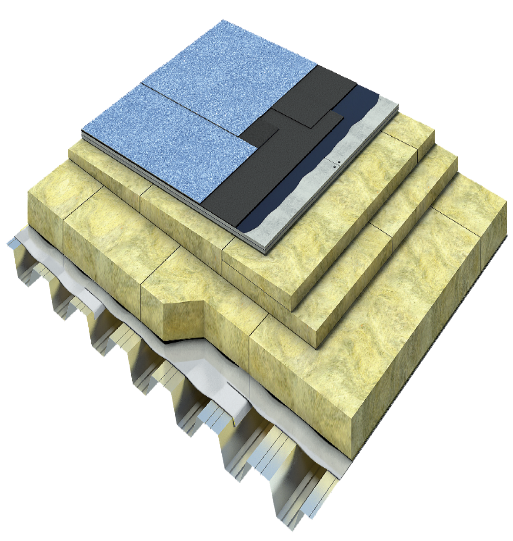 Rockwool РУФ Баттс Н Экстра1151000х6001600,1929 500Rockwool РУФ Баттс Н Оптима1001000х600500,1808 320Rockwool РУФ Баттс Н Оптима1001000х600800,1928 320Rockwool РУФ Баттс Н Оптима1001000х6001000,1808 320Rockwool РУФ Баттс Н Оптима1001000х6001100,1988 320Rockwool РУФ Баттс Н Оптима1001000х6001200,2168 320Rockwool РУФ Баттс Н Оптима1001000х6001400,1988 320Rockwool РУФ Баттс Н Оптима1001000х6001500,1808 320Rockwool РУФ Баттс Н Оптима1001000х6001600,1928 320Rockwool РУФ Баттс Н Оптима1001000х6002000,2408 320Rockwool РУФ Баттс Стяжка1351000х600500,12010 760Rockwool РУФ Баттс Стяжка1351000х6001000,12010 760Rockwool РУФ Баттс Стяжка1351000х6001200,14410 760Rockwool РУФ Баттс Стяжка1351000х6001500,18010 760Rockwool РУФ Баттс Стяжка1351000х6002000,12010 760оптово-розничная продажа строительных материаловсклад г. РЕУТОВ, УЛ. ФАБРИЧНАЯ, 6тел: +7 (495) 103-40-68www.luftmarket.ruak@luftmarket.ru